Parent Cafés for DADS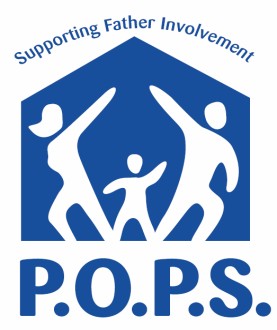 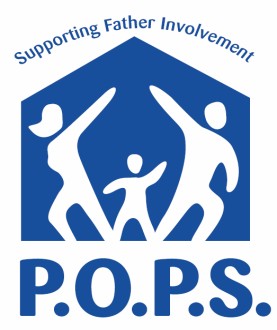  	Want to be more involved with caring for your child? (0-12 years) 	Want to have more balance between family, life, and work? 	Want to have better communication within your family? 	Want to learn more about community resources?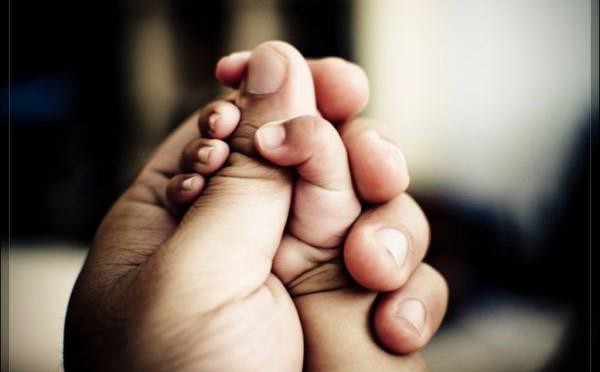 The POPS program covers these topics and more!Come join us!Groups forming NOW!	Participation is FREE! When: 8Tuesday Evenings From 5:30-7:00 PM Where: CAPSLO HOUSE at 1118 Palm Street, SLOSnacks provided!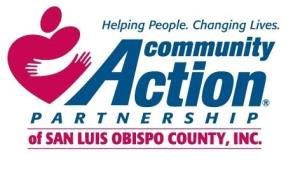 Have questions? Want to register? Call: Doug Jenison 1-805-544-4355 x209